MontagDienstagMittwochDonnerstagFreitag11:00UhrEG WaldzimmerSitzgymnastik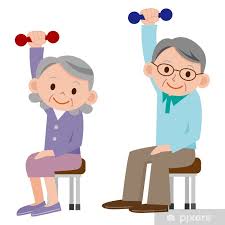 ab 15:30Uhr EG/FoyerBingo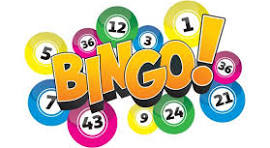 ab 10:00UhrEG KioskKiosk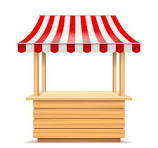 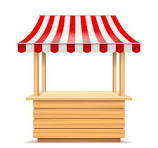 ab 11:30 Uhrauf dem WBFeiertag(„Vatertag“)    kein   Gruppen- angebotab 12:00UhrEG Waldzimmer/Foyer„Angrillen“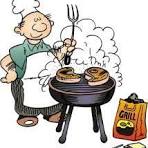 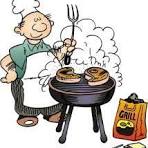 